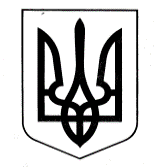 УПРАВЛІННЯ ОСВІТИСАФ’ЯНІВСЬКОЇ СІЛЬСЬКОЇ РАДИ ІЗМАЇЛЬСЬКОГО РАЙОНУ ОДЕСЬКОЇ ОБЛАСТІОЗЕРНЯНСЬКИЙ ЗАКЛАД ЗАГАЛЬНОЇ СЕРЕДНЬОЇ СВІТИ Наказ№95/О                                                                                                                          31.08.2021Про організацію інклюзивного навчання для учня 2-Б класу Гергі Максима Віталійовичана 2021-2022 н.р.             Згідно із законами України «Про освіту» від 05.09.2017 р. № 2145-VIII, «Про загальну середню освіту» від 16.01.2020р. № 463-ІX, Постанови Кабінету Міністрів України від 15.08.2011 р. № 872 «Про затвердження порядку організації інклюзивного навчання в загальноосвітніх навчальних закладах», листа Міністерства освіти і науки України від 30.08.2021р. №1/9-436 щодо організації навчання осіб з особливими освітніми потребами в закладах загальної середньої освіти в 2021-2022 навчальному році, висновку про комплексну психолого-педагогічну оцінку розвитку дитини Інклюзивно-ресурсного центру від від 22 липня 2020року  №85275/2020/132218, інших нормативно-правових актів, а також на підставі заяви батьків, з метою реалізації права дитини з особливими освітніми потребами на освіту за місцем проживання, її соціалізацію та інтеграцію в суспільство,НАКАЗУЮ:Створити у 2021-2022 навчальному році інклюзивний клас у 2-Б класі для дитини з особливими освітніми потребами Гергі Максима Віталійовича.Призначити асистентом вчителя на 1ст. у 2-Б класі Караконстантин Марину Олександрівну.Організувати проведення корекційно-розвиткових занять:Створити  належні умови для інклюзивного навчання дитини з особливими освітніми потребами у 2-Б класі Гергі Максима Віталійовича.Покласти відповідальність за збереження здоров`я учня з особливими освітніми потребами інклюзивного класу на асистента вчителя Караконстантин Марину Олександрівну, класного керівника Шкеопу Марію Володимирівну, вчителів-предметників.Вчителям забезпечити особистісно зорієнтований підхід до організації освітнього процесу, враховуючи особливі освітні потреби учня.Здійснювати оцінювання навчальних досягнень дитини з особливими потребами згідно з критеріями оцінювання навчальних досягнень учнів та обсягом матеріалу, визначеним індивідуальною навчальною програмою.Залучати дитину з особливими освітніми потребами до позакласних та позашкільних заходів з урахуванням її інтересів, нахилів, здібностей, побажань, індивідуальних особливостей навчально-пізнавальної діяльності та стану здоров`я.Бібліотекарю школи Баліці В.П. організувати видачу підручників для дитини з особливими освітніми потребами з інклюзивним навчанням.Заступнику директора з навчально-виховної роботи Мартинчук С.П. взяти під контроль:Створення Команди супроводу для дитини з ООП, затвердити Примірне положення Команди супроводу;Організацію навчання учнів з особливими освітніми потребами у класі з інклюзивним навчанням;Проведення корекційно-розвиткових занять відповідними вчителями;Здійснення аналізу результативності освітнього процесу в класах з інклюзивним навчанням та рівня навчальних досягнень учнів з особливими освітніми потребами;Проведення методичних нарад вчителів-предметників, які викладають в класі з інклюзивним навчанням, з  питань методики організації освітнього процесу;На нараді при директорові/на педагогічній раді інформувати/заслуховувати питання про стан освітнього процесу в класі з інклюзивним навчанням.Взяти під контроль проведення корекційно-розвиткових занять відповідними вчителями.Асистенту вчителя Караконстантин М.О. забезпечити:11.1. Виконання посадових обов`язків асистента вчителя;11.2. Соціальний супровід дитини з ООП;11.3. До 15.09.2021  року спільно з Командою супроводу та координатором, фахівцем ІРЦ розробити індивідуальну програму розвитку;11.4. За потреби разом із вчителями-предметниками здійснювати відповідне календарне та поурочне планування;11.5. Вести щоденник спостережень на дитину з ООП;11.6. Формувати протягом навчального року портфоліо дитини з ООП.Практичному психологу:12.1.Надавати систематичну консультативну допомогу вчителям, які викладають у класі з інклюзивною формою навчання, у створення сприятливих умов адаптації учнів з ООП, психологічно комфортного перебування в учнівському  колективу;12.2.Вивчити стан адаптації учнів з ООП класів з інклюзивною формою навчання;12.3.Здійснювати психолого-педагогічний супровід дитини з ООП, проводити індивідуальну роботу, сприяти успішній адаптації до навчання та перебування в учнівському колективі, а також родини, у якій виховується дитина з ООП.13. Класному керівнику 2-Б класу Шкеопу Марії Володимирівні:13.1. Розробити індивідуальний навчальний план по своїм предметам для учня, організувати навчально-виховний процес в інклюзивному класі відповідно до робочого навчального плану складеного на основі типової освітньої програми, з урахуванням індивідуальних особливостей навчально-пізнавальної діяльності дитини з особливими освітніми потребами (з урахуванням висновку ПМПК).13.2. Розробити програму розвитку учня з особливими освітніми потребами відповідно до його індивідуальних можливостей.14. Соціальному педагогу Севастіян Я.П. залучити батьків до участі в освітньому процесі.15. Затвердити склад Команди супроводу дитини з ООП у кількості 8 осіб: Заступник директора з НВР Мартинчук С.П.Класний керівник 2-Б класу Шкеопу М.В.Асистент вчителя  Караконстантин М. О.Практичний психологСоціальний педагог- Севастіян Я.П.Батько/мама  Гергі Стелла СеменівнаМедичний працівник Кальчу О.Г. Координатор, фахівець ІРЦ  Беженар В.Ю.Контроль за виконанням даного наказу залишаю за собою.Директор                     Оксана  ТЕЛЬПІЗЗ наказом ознайомлені   ___________  Мартинчук С.П.____________ Шкеопу М.В.____________ Караконстантин М.О.____________ Гергі А.М.____________ Севастіян Я.П.____________ Кальчу О.Г.____________ Гергі С.С.Корекційно-розвиткові заняттяКількість годинПІБ вчителяРозвиток мовлення4 годВчитель логопедМанчук О.Г.Соціально-побутове орієнтування2 годВчитель-дефектологвакансіяЛікувальна фізкультура2 годВчитель-реабілітологвакансія